Załącznik nr 3 do SWZ 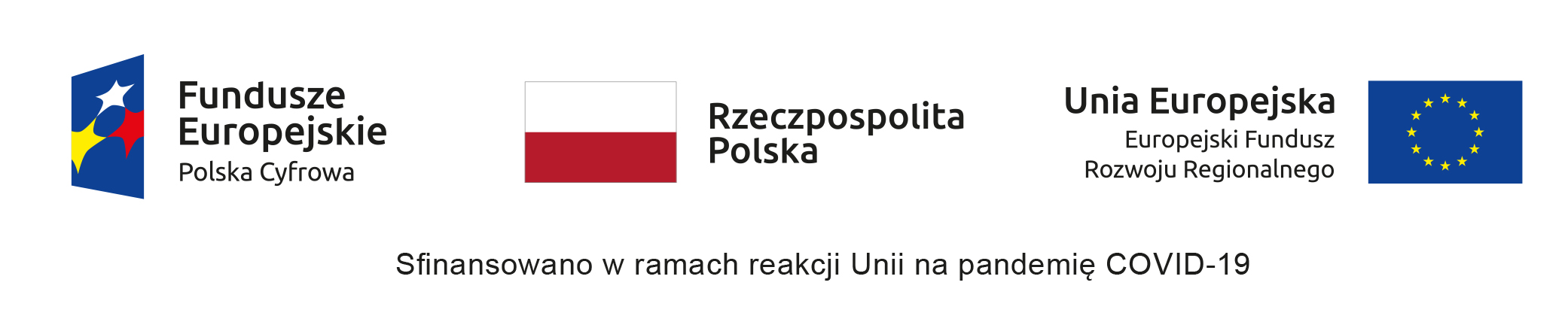 Nazwa podmiotu udostępniającego zasoby: …………………………………………………………………Adres podmiotu udostępniającego zasoby: …………………………………………………………………KRS/CEIDG/INNY REJESTR: …………………………………………………………………………………(dane umożliwiające dostęp do odpowiedniego rejestru podmiotu udostępniającego zasobyZobowiązanie podmiotu udostępniającego zasobyw odpowiedzi na ogłoszenie o zamówieniu prowadzonym w trybie przetargu nieograniczonego na dostawę pn.: „Dostawa sprzętu komputerowego dla Gminy Stargard w ramach Programu Operacyjnego Polska Cyfrowa”. Oświadczam(-y), że zobowiązuje(-my) się do oddania Wykonawcy:………………………………………………………………………………………………………………(nazwa Wykonawcy(-ów))do dyspozycji niezbędne zasoby do realizacji przedmiotowego zamówienia na poniższych warunkach:zakres udostępnianych Wykonawcy zasobów naszego podmiotu:……………………………………………………………………………………………………sposób i okres udostępnienia Wykonawcy i wykorzystania przez niego zasobów naszego podmiotu przy wykonywaniu zamówienia:……………………………………………………………………………………………………Oświadczam(-y), że w stosownym terminie na wezwanie Zamawiającego złożę(-ymy) oświadczenie o niepodleganiu wykluczeniu oraz spełnianiu warunków udziału w postępowaniu, w zakresie w jakim udostępniamy nasze zasoby.			……………………………………………………….				(kwalifikowany podpis elektroniczny)